INFORME DE GESTORIA CORRESPONDIENTE AL MES DE MAYO 2020DIP. GABRIELA ZAPOPAN GARZA GALVÁN.MAYO:POR MOTIVO DE LA CONTINGENCIA SE ENTREGARON 200 DESPENSAS EN DIVERSAS COLONIAS DE LA CIUDAD.SE DIO UN APOYO DE QUINIENTOS PESOS PARA LA COMPRA DE UN MEDICAMENTO PARA UNA PERSONA QUE SUFRE CONVULSIONES.SE APOYO CON LA COMPRA DE LECHE INFANTIL.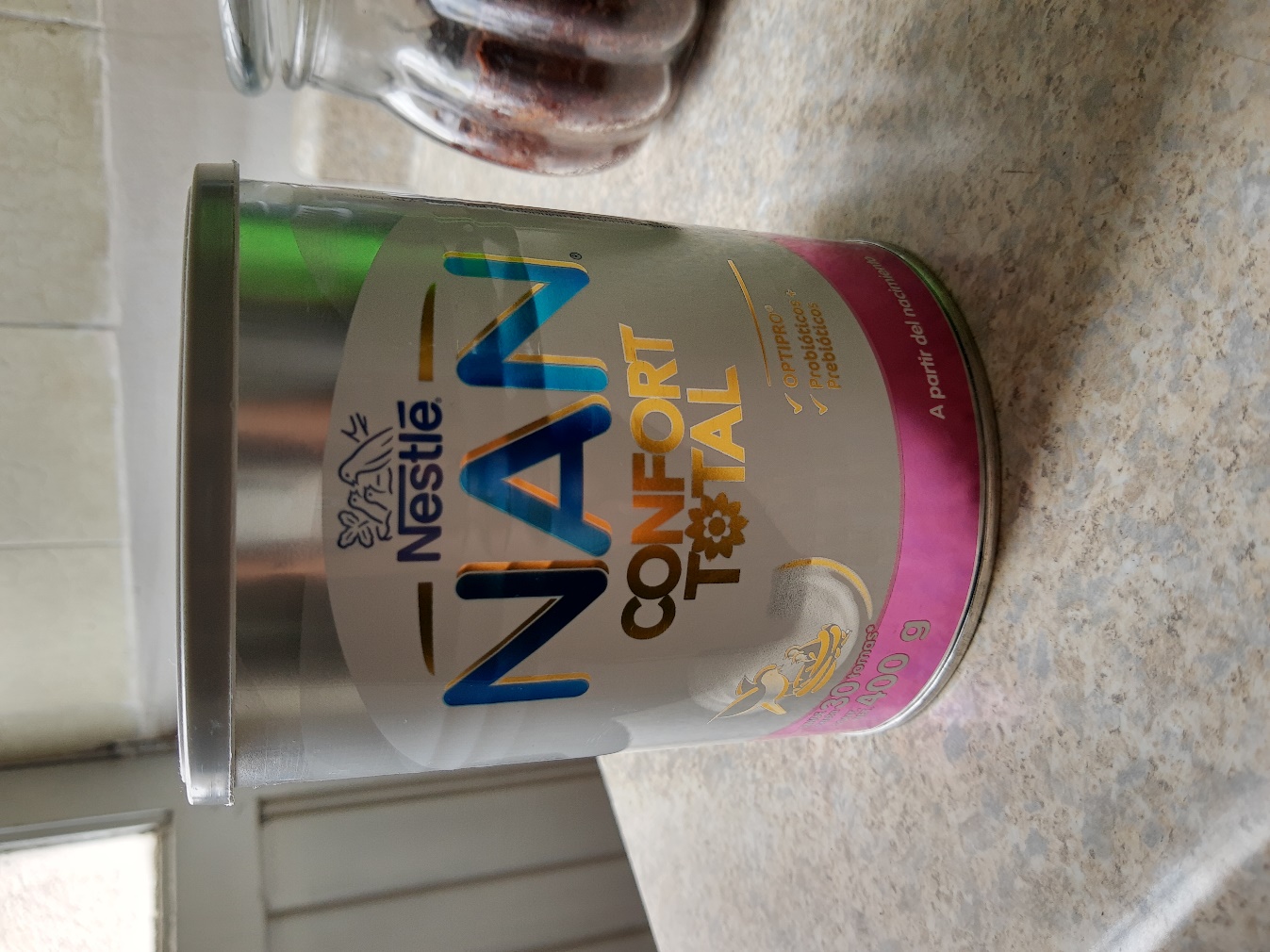 